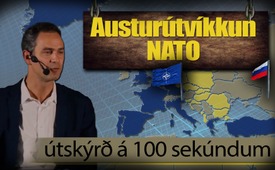 Austurútvíkkun NATO útskýrð á 100 sekúndum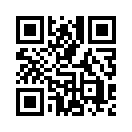 Því voru ekki bara búnar til nýjar óvinaímyndir eins og ´stríð gegn hryðjuverkum´ eða þá ´viðnám gegn hinu (innan gæsalappa) „árásargjarna“ Rússlandi´.  Nýjar meðlimaþjóðir voru innlimaðar, sem þýðir að NATO var útvíkkað.Tilgangur NATO sem varnarbandalags og mótvægis gagnvart fyrrverandi Varsjárbandalaginu var ekki lengur sjálfsagður eftir hrun Sovétríkjanna og við lok kalda stríðsins.  Þar sem krafa USA til stýriafls í heiminum er í aðalatriðum framkvæmd með hjálp NATO, þurfti að viðhalda þessum tilgangi, vegna Bandarískra hagsmuna.  Því voru ekki bara búnar til nýjar óvinaímyndir eins og ´stríð gegn hryðjuverkum´ eða þá ´viðnám gegn hinu (innan gæsalappa) „árásargjarna“ Rússlandi´.  Nýjar meðlimaþjóðir voru innlimaðar, sem þýðir að NATO var útvíkkað.  
Til austurúrvíkkunar NATO telst innganga ríkja fyrrverandi Varsjárbandalagsins, Eystrasaltslandanna og ríkjanna sem urðu til úr fyrrverandi Júgóslavíu.  Þar með færist NATO milliliðalaust að landamærum Rússneska ríkjasambandsins og umkringir þá þannig ögrandi og á stórhættulegan pólitískan máta.
Í pallborðsumræðum á netrásinni cine2012tv taldi sagn- og stjórnmálafræðingurinn og friðarrannsakandinn Dr. Daniele Ganser á einungis 100 sek. upp bakgrunn, ósamræmi og hættur NATO-austurútvíkkunarinnar.  Cine2012tv tekur fyrir þemu sem meginstraumsmiðlar hunsa og býður upp á þessar útsendingar að kostnaðalausu. 
Dr. Daniele Ganser:
Árið 1990 gerðu Rússarnir Þjóðverjum það mögulegt að Austur-Þýskaland gat sameinast Vestur-Þýskalandi og þannig varð allt Þýskaland aðildarland NATO.  Rússarnir fóru með herafla sinn úr A-Þýskalandi og það eina sem Gorbatsjov sagði þá var: ég vil enga austursútvíkkun NATO.  Þjóðverjar og Bandaríkjamenn sögðu: ekkert mál, enga útvíkkun til austurs, við munum ekki útvíkka NATO um sentimetra.  Síðan kom Pólland – meðlimur í NATO, síðan varð Rúmenía meðlimur í Nato, svo kom Búlgaría, þá kom Albanía, síðan kom Króatía, þá Estland, Lettland, Litháen.  Einhverntímann sögðu Rússarnir, er ekki allt í lagi?  Og síðan ákvað NATO árið 2008: Úkraínu, við viljum líka fá hana í NATO.  Og þá sagði Janukovítsj, forsetinn, nei, nei, ég vil ekki í NATO.  Já, honum var steypt af stóli.  20. feb. 2014 fáum við leyniskyttur í Kiev sem skjóta inn í fólksfjöldann.  Þær drepa lögreglu og mótmælendur, alveg augljóslega aðgerð undir fölsku flaggi.  Með fölsku flaggi getur maður komið hvaða landi sem er úr jafnvægi.  Þá kemur maður með Porosjenko.  Porosjenko vill ganga í NATO.  Og að lokum er þetta selt þannig: Jú, Rússarnir þeir eru svo rosalega árásargjarnir.  Pútin lék bara mótleik.  Þannig ef þið lítið á þetta sem skák, þá byrjar NATO, sendir peðin alltaf sífellt framar, það er útvíkkunin til austurs.  Síðan fella þeir drottningun, drottningin fellur út og þá fyrst leikur Pútin mótleik svo konungurinn hans falli ekki, og hann nær sér í Krímskagann því þar hefur hann Svartahafsflotann.  Í Sýrlandi hefur hann líka bæinn Latakia, þar hefur hann bækistöðvar, já, það eru náttúrulega herstöðvar og Rússarnir, maður veit þetta, þeir eru góðir skákmenn.  Og þarna erum við líka býsna vitlaus, að okkur finnst einhvernvegin að þetta sé svona eins og stendur í sunnudagsblaði Neue Zürcher Zeitungeftir hmHeimildir:https://www.youtube.com/watch?v=XmbNigyICaEÞetta gæti þér líka þótt áhugavert:---Kla.TV – Hinar fréttirnar ... frjálsar – óháðar – óritskoðaðar ...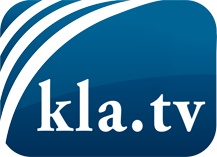 það sem fjölmiðlar ættu ekki að þegja um ...fáheyrt frá fólkinu, für das Volk ...reglulegar fréttir á www.kla.tv/isÞað borgar sig að fylgjast með!Ókeypis áskrift með mánaðarlegu fréttabréfi á netfangið
þitt færðu hér: www.kla.tv/abo-isÁbending öryggisins vegna:Mótraddir eru því miður æ oftar þaggaðar niður eða þær ritskoðaðar. Svo lengi sem flytjum ekki fréttir samkvæmt áhuga og hugmyndafræði kerfispressan getum við sífellt reikna með því að leitað sé eftir tilliástæðum til þess að loka fyrir eða valda Kla.TV skaða.Tengist því í dag óháð internetinu! Smellið hér: www.kla.tv/vernetzung&lang=isLicence:    Creative Commons leyfi sé höfundar getið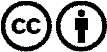 Við útbreiðslu og deilingu skal höfundar getið! Efnið má þó ekki kynna tekið úr því samhengi sem það er í.
Stofnunum reknum af opinberu fé (RÚV, GEZ, ...) er notkun óheimil án leyfis. Brot á þessum skilmálum er hægt að kæra.